Effectue les soustractions suivantes :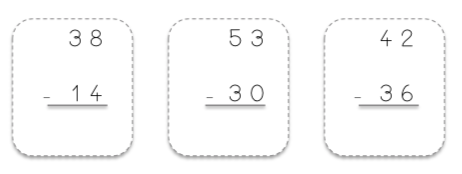 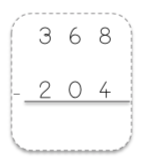 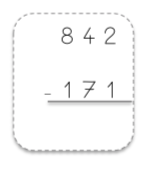 Pose les soustractions suivantes :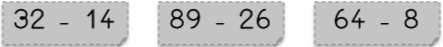 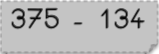 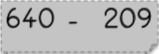 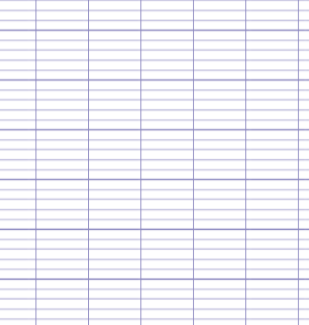 Résous les problèmes suivants :Adam a 147 figurines en tout. Il a sorti 33 figurines de sa boite à jouets. Combien de figurines reste-t-il encore dans sa boite ?Valentino a perdu 13 gobelets pour son tour de magie. Il lui reste 91 gobelets. Combien de gobelets avait-il avant ?La maitresse achète 134 € de fournitures. Elle donne 3 billets de 50 € au caissier.Combien le caissier va-t-il lui rendre ?Prénom :                                                                         Date :Prénom :                                                                         Date :CE1Évaluation sommativeDomaineMathématiquesCalculCompétences :Poser et calculer une soustraction en colonnes sans/avec retenue et avec des nombres inférieurs/supérieurs à 100.Résoudre des problèmes d’addition et de soustraction.CE1Évaluation sommative